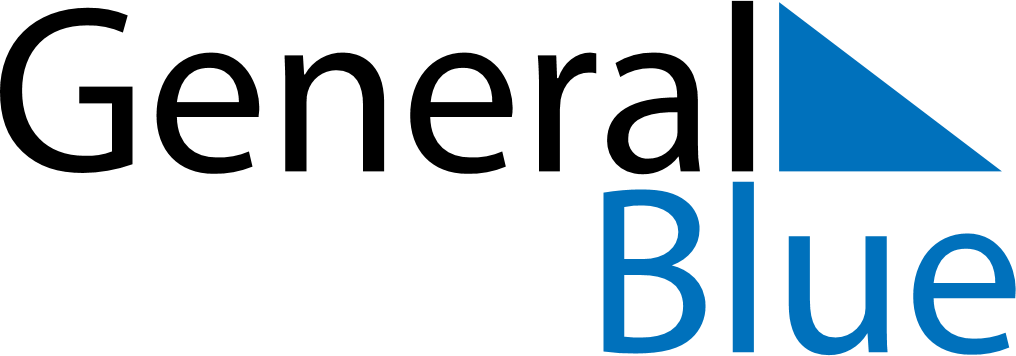 Weekly CalendarApril 28, 2024 - May 4, 2024Weekly CalendarApril 28, 2024 - May 4, 2024SundayApr 28SundayApr 28MondayApr 29TuesdayApr 30TuesdayApr 30WednesdayMay 01ThursdayMay 02ThursdayMay 02FridayMay 03SaturdayMay 04SaturdayMay 04My Notes